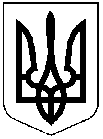 ДНІПРОПЕТРОВСЬКА РЕГІОНАЛЬНА КОМІСІЯЗ ПИТАНЬ ТЕХНОГЕННО-ЕКОЛОГІЧНОЇ БЕЗПЕКИ 
І НАДЗВИЧАЙНИХ СИТУАЦІЙпросп. Слобожанський, 3, м. Дніпро, 49081 тел. 770 90 39, 742 70 90е-mail:tumnspress@adm.dp.gov.uaПротокол № 40 позачергового засіданняГоловував: голова регіональної комісії з питань техногенно-екологічної безпеки і надзвичайних ситуацій, голова облдержадміністрації Олександр Бондаренко.	Присутні: секретар регіональної комісії з питань техногенно-екологічної безпеки і надзвичайних ситуацій Яна Топтун та члени регіональної комісії з питань техногенно-екологічної безпеки і надзвичайних ситуацій  (за списком) та запрошені (за списком).ПОРЯДОК ДЕННИЙ:I. Зміни до карантинних обмежень, внесені постановою Кабінету Міністрів України від 08 липня 2020 року № 588 “Про внесення змін до постанови Кабінету Міністрів України від 20 травня 2020 р. № 392” (далі – Постанова КМУ № 588) з метою запобігання поширенню на території області гострої респіраторної хвороби COVID-19, спричиненої коронавірусом SARS-CoV-2.I. Зміни до карантинних обмежень, внесені Постановою КМУ № 588, з метою запобігання поширенню на території області гострої респіраторної хвороби COVID-19, спричиненої коронавірусом SARS-CoV-2.СЛУХАЛИ: про зміни до карантинних обмежень, внесені Постановою КМУ № 588, з метою запобігання поширенню на території області гострої респіраторної хвороби COVID-19, спричиненої коронавірусом SARS-CoV-2.	ВИСТУПИЛИ:	начальник управління цивільного захисту облдержадміністрації ПРОХОРЕНКО В.А.ВИРІШИЛИ:У зв’язку зі змінами до карантинних обмежень, внесеними Постановою КМУ № 588, з метою  запобігання поширенню на території Дніпропетровської області COVID-19:Забороняється:діяльність закладів культури з наповненістю понад 50 відсотків стаціонарних розміщених місць для сидіння та/або більше однієї особи на 5 кв. метрів площі закладу культури;	робота після 23-ї та до 7-ї години розважальних закладів (нічних клубів), а також суб’єктів господарської діяльності з надання послуг громадського харчування з організацією дозвілля або без нього (ресторанів, кафе, барів, закусочних, їдалень, кафетеріїв, буфетів тощо), закладів культури, крім кінотеатрів та крім діяльності з надання послуг громадського харчування із застосуванням адресної доставки замовлень та замовлень на винос;внести до протоколу позачергового засідання регіональної комісії з питань техногенно-екологічної безпеки і надзвичайних ситуацій від 
22 червня 2020 року № 37 такі зміни – викласти у новій редакції: підпункт 5 пункту 1.2. частини 1 розділу І:“5) проведення масових (культурних, розважальних, спортивних, соціальних, релігійних, рекламних та інших) заходів, крім проведення кінопоказів у приміщеннях кінотеатрів та заходів закладами культури, за участю більше однієї особи на 5 кв. метрів площі будівлі або території (якщо захід проводиться на відкритому повітрі), де проводиться захід. Організатор заходу відповідальний за дотримання фізичної дистанції між учасниками не менше ніж 1,5 метра;”;абзац п’ятий пункту 1.5. частини першої розділу І (доповнений абзацом 15 пункту 1.1. протоколу позачергового засідання регіональної комісії з питань ТЕБ і НС  від 01 липня 2020 року № 39):“Не підлягають самоізоляції у зв’язку з перетином контрольних пунктів в’їзду на тимчасово окуповані території у Донецькій та Луганській областях, Автономної Республіки Крим та м. Севастополя та виїзду з них співробітники Місії Міжнародного комітету Червоного Хреста, співробітники акредитованих в Україні дипломатичних місій, зокрема тих, які проводять моніторинг ситуації та доставку гуманітарної допомоги населенню, що проживають на тимчасово окупованих територіях у Донецькій та Луганській областях, Автономної Республіки Крим і м. Севастополя, учасники зовнішнього незалежного оцінювання та вступних випробувань, зокрема для вступу через освітні центри “Крим – Україна” та “Донбас – Україна” за запрошенням закладу вищої (фахової передвищої) освіти, разом з однією особою, що супроводжує кожного з них, діячі культури за запрошенням закладу культури разом з однією особою, що супроводжує кожного з них, якщо немає підстав вважати, що вони були в контакті з хворою на COVID-19 особою.”;абзац п’ятий пункту 1.6. частини першої розділу І:“перетин державного кордону особою, яка прибула з держави або є громадянином (підданим) держави із значним поширенням COVID-19 (крім осіб, які є громадянинами (підданими) держав із значним поширенням COVID-19 та не перебували на території таких держав протягом останніх 14 днів або прямують територією України транзитом та мають документи, що підтверджують виїзд за кордон протягом двох діб, працівників дипломатичних представництв та консульських установ іноземних держав, представництв офіційних міжнародних місій, організацій, акредитованих в Україні, та членів їх сімей, водіїв та членів екіпажу вантажних транспортних засобів, автобусів, що здійснюють регулярні перевезення, членів екіпажів повітряних і морських, річкових суден, членів поїздних і локомотивних бригад, учасників зовнішнього незалежного оцінювання та вступних випробувань, зокрема для вступу через освітні центри “Крим –  Україна” та “Донбас – Україна” за запрошенням закладу вищої (фахової передвищої) освіти, разом з однією особою, що супроводжує кожного з них, діячі культури за запрошенням закладу культури разом з однією особою, що супроводжує кожного з них, якщо немає підстав вважати, що вони були в контакті із хворою на COVID-19 особою).”;3) зняти з контролю абзац другий пункту 1.3. частини першої протоколу позачергового засідання регіональної комісії з питань ТЕБ і НС від 26 червня 2020 року № 38.Здійснення протиепідемічних заходів, пов’язаних із самоізоляцією, проведення обов’язкової обсервації осіб, які здійснюють перетин державного кордону, виконувати відповідно до Порядків, затверджених постановою Кабінету Міністрів України від 20 травня 2020 року № 392 “Про встановлення карантину з метою запобігання поширенню на території України гострої респіраторної хвороби COVID-19, спричиненої коронавірусом SARS-CoV-2” (зі змінами).Термін: на період карантинуПро виконання протокольних рішень інформувати регіональну комісію з питань техногенно-екологічної безпеки і надзвичайних ситуацій через управління цивільного захисту облдержадміністрації електронною поштою: tumnspress@adm.dp.gov.ua та штаб з ліквідації наслідків медико-біологічної надзвичайної ситуації природного характеру регіонального рівня, пов’язаної з поширенням коронавірусної хвороби COVID-19: shtaboda@adm.dp.gov.ua.Термін: щочетверга, на період                 карантинуКоординацію роботи щодо виконання протокольних рішень             покласти на заступників голови облдержадміністрації згідно з розподілом функціональних повноважень, контроль залишаю за собою.Голова регіональної комісії				          Олександр БОНДАРЕНКОСекретар регіональної комісії			          Яна ТОПТУНм. Дніпро14 липня 2020 року1.МІСЬКИМ ГОЛОВАМГОЛОВАМ РАЙДЕРЖАДМІНІСТРАЦІЙГОЛОВАМ ОБ’ЄДНАНИХ ТЕРИТОРІАЛЬНИХ ГРОМАД ЛАШИНУ П.М.КРИШЕНЬ О.В.ПЕРШИНІЙ Н.Г.ПОЛТОРАЦЬКОМУ О.В.ФЕДОРЧУК І.Ю.МАКСИМІВУ І.С.ШАЛАЮ К.М.ОГУРЧЕНКУ В.Г.ПОТОЦЬКОМУ О.В.ЧУБУ Р.В.